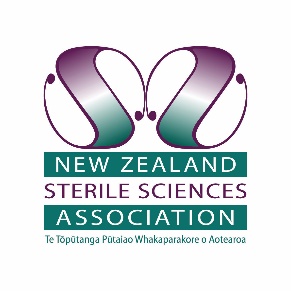 Before sending in your application, please complete the following checklist to ensure you have provided all the necessary documentation:Scan, email or post your portfolio to:PLEASE NOTE:If you choose to post your portfolio, please include a prepaid return address envelope.After the portfolio has been assessed and verified as meeting the registration criteria, it will be returned to you with your Certificate of Registration.Name:Name:Address:Address:Email:Email:Telephone No.:NZSSA Member No.:Year of graduation from Certificate in Sterilising Technology:Year of graduation from Certificate in Sterilising Technology:Length of employment in Sterile Service:Length of employment in Sterile Service:Current place of employment:Current place of employment:Manager’s name:Manager’s name:⃝Completed application form⃝Copy of NZSSA Membership Card⃝Copy of Certificate in Sterilising Technology or recognised equivalent⃝Record of Continuing Education (CE) form⃝Proof of attendance certificate in chronological order matching the CE form (original is preferred or copy verified by your manager as a true copy)⃝Practice hours verified and signed by your manager or department delegated person on CE form⃝CV⃝Exemplar of Practice ⃝Copy of Professional Development Plan Martin BirdTSU Coordinator, Sterile ServicesDunedin HospitalPrivate Bag 1921DUNEDINmartin.bird@southerndhb.govt.nz   Kerry NichollsCSSD ManagerWakefield HospitalPrivate Bag 7909WELLINGTONkerry.nicholls@wakefield.co.nzNZSSA USE ONLYNZSSA USE ONLYNZSSA USE ONLYApplication:Application:Application:⃝       Approved⃝       Approved⃝       Not ApprovedReason for non-approval:Reason for non-approval:Reason for non-approval:Signed:Date:Date: